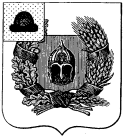 Администрация Александро-Невского городского поселения Александро-Невского  муниципального района Рязанской областиОКПО               ОГРН                 ИНН/КПП04230116        1056214016814        6209003011/620901001391240 Рязанская обл., Александро-Невский р-он,р.п. Александро-Невский, ул. Советская, д. 44Телефон: 8 (49158) 22-4-86; 22-3-57ЗАКЛЮЧЕНИЕпо оценке эффективности предоставляемых налоговых льгот по местным налогам      муниципального образование – Александро-Невского городского поселения Александро-Невского  муниципального   районаза 2017 год29.06.2018г.1. Реализация полномочий органов местного самоуправления, установленных налоговым законодательством в отношении местных налогов в отчетном периодеСогласно статье 61 Бюджетного кодекса в бюджет поселения зачисляются налоговые доходы от местных налогов, устанавливаемых представительными органами поселений в соответствии с законодательством Российской Федерации о налогах и сборах:земельный налог – по нормативу 100 процентов;налог на имущество физических лиц – по нормативу 100 процентов;Оценка эффективности налоговых льгот проводится в целях оптимизации перечня налоговых преференций и обеспечения оптимального выбора объектов для предоставления поддержки в виде налоговых льгот.Для оценки эффективности налоговых льгот используются следующие понятия: экономическая эффективность - оценка динамики финансово-экономических показателей хозяйственной деятельности налогоплательщиков, которым предоставлены налоговые льготы.социальная эффективность – оценка степени достижения социально значимого эффекта, которая выражается в изменении качества и объема предоставляемых услуг в результате реализации налогоплательщиками системы мер, направленных на повышение уровня жизни населения.Льготы, установленные на местном уровне, по их направленности можно разделить на две группы:поддержка социально незащищенных категорий граждан;минимизация налоговой нагрузки учреждений, финансируемых за счет средств бюджета сельского поселения и физических лиц.В первую группу вошли льготы, предоставленные социально незащищенным категориям населения сельского поселения, имеют исключительно социальную направленность, как улучшающие условия жизнедеятельности и повышающие покупательскую способность. Вторая группа налоговых льгот, предоставленная в целях снижения налоговой нагрузки на учреждения, финансируемые из бюджета сельского поселения. Эти объемы льгот, по сути, нацелены на минимизацию расходов граждан сельского поселения и учреждений, деятельность которых не направлена на получение доходов. В целях повышения эффективности использования имеющихся ресурсов и устойчивого развития сельского поселения, в пределах полномочий представительного органа местного самоуправления, установленных налоговым законодательством, в отношении местных налогов, приняты следующие муниципальные правовые акты: - решение Совета депутатов Александро-Невского городского поселения от 17.11.2014 г. № 45 «Об установлении и введении в действие на территории муниципального образования – Александро-Невское городское поселение Александро-Невского муниципального района Рязанской области налога на имущество физических лиц» (с дополнениями и изменениями);- решение Совета депутатов Александро-Невского городского поселения от 17.11.2014 г. № 46 «Об установлении и введении в действие на территории муниципального образования – Александро-Невское городское поселение Александро-Невского муниципального района Рязанской области земельного налога » (с дополнениями и изменениями).Мероприятия по оценке эффективности льгот по налогам, являющимся доходными источниками бюджета Александро-Невского городского поселения, закреплены постановлением администрации Александро-Невского городского поселения от 30.12.2014 № 154 «Об утверждении порядка оценки эффективности предоставляемых  налоговых льгот по местным налогам».Эффективность предоставляемых налоговых льгот  характеризуется следующими показателями:- размером выпадающих доходов местного бюджета,- бюджетной эффективностью предоставляемых налоговых льгот,- экономической эффективностью  предоставляемых налоговых льгот.2.Оценка экономической и социальной эффективности предоставляемых налоговых льгот1. Перечень предоставленных налоговых льгот:- земельный налог- налог на имущество физических лицНалоговая льгота по земельному налогу предоставлена следующим бюджетным и               муниципальным учреждениям:- администрации муниципального образования – Александро-Невское городское поселение Александро-Невского муниципального района Рязанской области;- муниципальное бюджетное общеобразовательное учреждение «Александро-Невская средняя общеобразовательная школа» Александро-Невского муниципального района яРязанской области;- муниципальное бюджетное дошкольное общеобразовательное учреждение «Детский сад № 1 в р.п. Александро - Невский» Александро-Невского муниципального района Рязанской области;- муниципальное бюджетное дошкольное общеобразовательное учреждение «Детский сад № 2 в р.п. Александро - Невский» Александро-Невского муниципального района Рязанской области;- муниципальное бюджетное дошкольное общеобразовательное учреждение «Детский сад № 3 в р.п. Александро - Невский» Александро-Невского муниципального района Рязанской области;- муниципальное бюджетное дошкольное общеобразовательное учреждение «Детский сад № 14 в р.п. Александро - Невский» Александро-Невского муниципального района Рязанской области;- муниципальное бюджетное учреждение дополнительного образования «Детско-юношеская спортивная школа» Александро-Невского муниципального района Рязанской области;- муниципальное бюджетное учреждение дополнительного образования «Александро-Невская детская музыкальная школа» Александро-Невского муниципального района Рязанской области;- ГБУ РО Александро-Невская РБ;- ГБУ РО Александро-Невский комплексный центр социального  обслуживания населения;- ГАУ ДОД ДЮСШ Александро-Невский (ФОК);- Филиал ГКУ РО «Рязанская областная противопожарная – спасательная служба» ПЧ № 29 государственной противопожарной службы по охране г. Ряжска (Александро-Невское городское поселение).  2. Потери бюджета муниципального образования – Александро-Невское городское поселение Александро-Невского муниципального района Рязанской области в результате предоставление налоговых льгот составили 957,43.Результаты оценки бюджетной и социальной эффективности представленных налоговых льгот за 2017 годУчитывая, что получателями налоговых льгот по земельному налогу  являлись  бюджетные  учреждения, финансируемые из бюджета Рязанской области  и бюджета муниципального образования  – Александро-Невский  муниципальный  район, обеспечивающие выполнение возложенных на них функциональных задач в интересах населения городского  поселения, бюджетная эффективность является положительной, т.к. является разновидностью бюджетного финансирования, поступающего в распоряжение налогоплательщика в ускоренном и упрощенном порядке. Следовательно, бюджетная эффективность от предоставления налоговых льгот здесь проявляется в экономии бюджетных средств, выделяемых на прямое финансирование выполнения социальных задач, сокращении встречных финансовых потоков.   Социальная эффективность определяется социальной направленностью предоставленных налоговых льгот и направлена на поддержку осуществления деятельности организаций по предоставлению на территории муниципального образования услуг в сфере образования, культуры и социальной защиты.          Несмотря на то, что бюджетный эффект достигнут только организациями образования и культуры, социальная эффективность признана положительной  для всех категорий налогоплательщиков, так как предоставление льготы будет способствовать росту социальной защищенности населения и формированию благоприятных условий их жизнедеятельности.  Предложения по сохранению, корректировке или отмене налоговых льгот         По результатам проведённой оценки эффективности и обоснованности налоговых льгот по земельному налогу и налогу на имущество физических лиц  принятые льготы признать эффективными.          Чтобы не допустить в дальнейшем ухудшения уровня жизни у социально-незащищенных слоев населения, целесообразно сохранить имеющиеся льготы.           В целях оптимизации налогообложения по итогам проведенной оценки обоснованности и эффективности налоговых льгот и ставок, установленных Советом депутатов муниципального образования – Александро-Невское городское поселение Александро-Невского муниципального района Рязанской области, вносить изменения в решения «Об установлении и введении в действие на территории муниципального образования – Александро-Невское городское  поселение Александро-Невского муниципального района Рязанской области земельного налога» и «Об установлении и  введении в действие на территории муниципального образования – Александро-Невское городское поселение Александро-Невского муниципального района Рязанской области налога на имущество физических лиц»,   не требуется. Глава администрацииАлександро-Невского городского поселения                                                                                              Е.В. Блохина Категория налогоплательщиковВид налогаСумма                 фактически полученной налоговой льготы (руб.)Сумма   бюджетного эффекта от представления налоговой льгот(тыс.руб.)Сумма социального эффекта от представления налоговой льготы( тыс.руб.)Оценка эффективности1234561.Юридические лица, всего- органы местного самоуправленияЗемельный налог24,324,3-0,00казенные и бюджетные учреждения муниципального образования Земельныйналог933,1933,1-0,00Итого957,4957,4-0,00